AM Affiliates List:
Effigy Designs, OrilliaLogo Design and Stickers1.705.345.7735http://www.effigydesign.ca/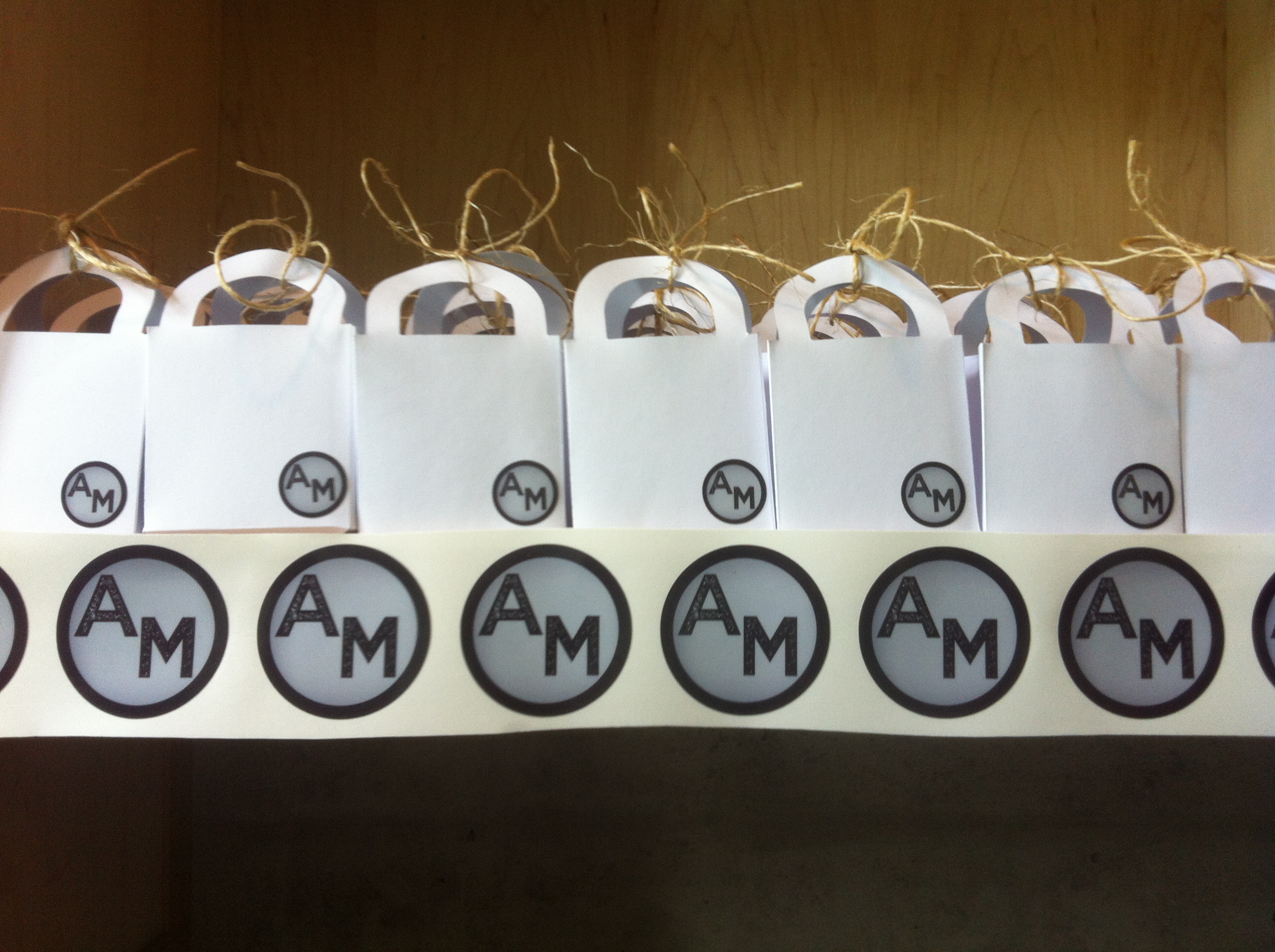 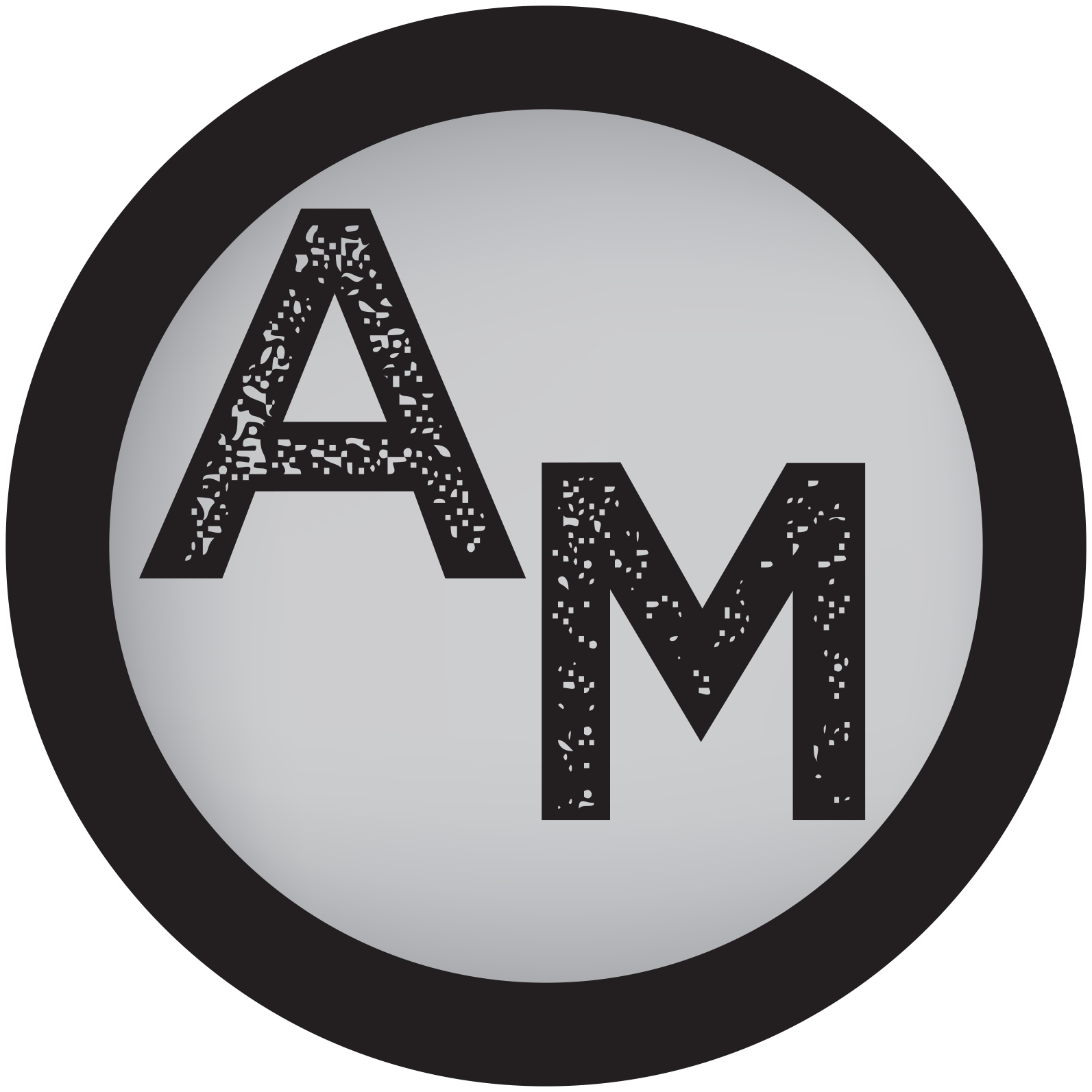 4imprint Canada, CanadaWooden Tokens1.800.300.1336http://www.4imprint.ca/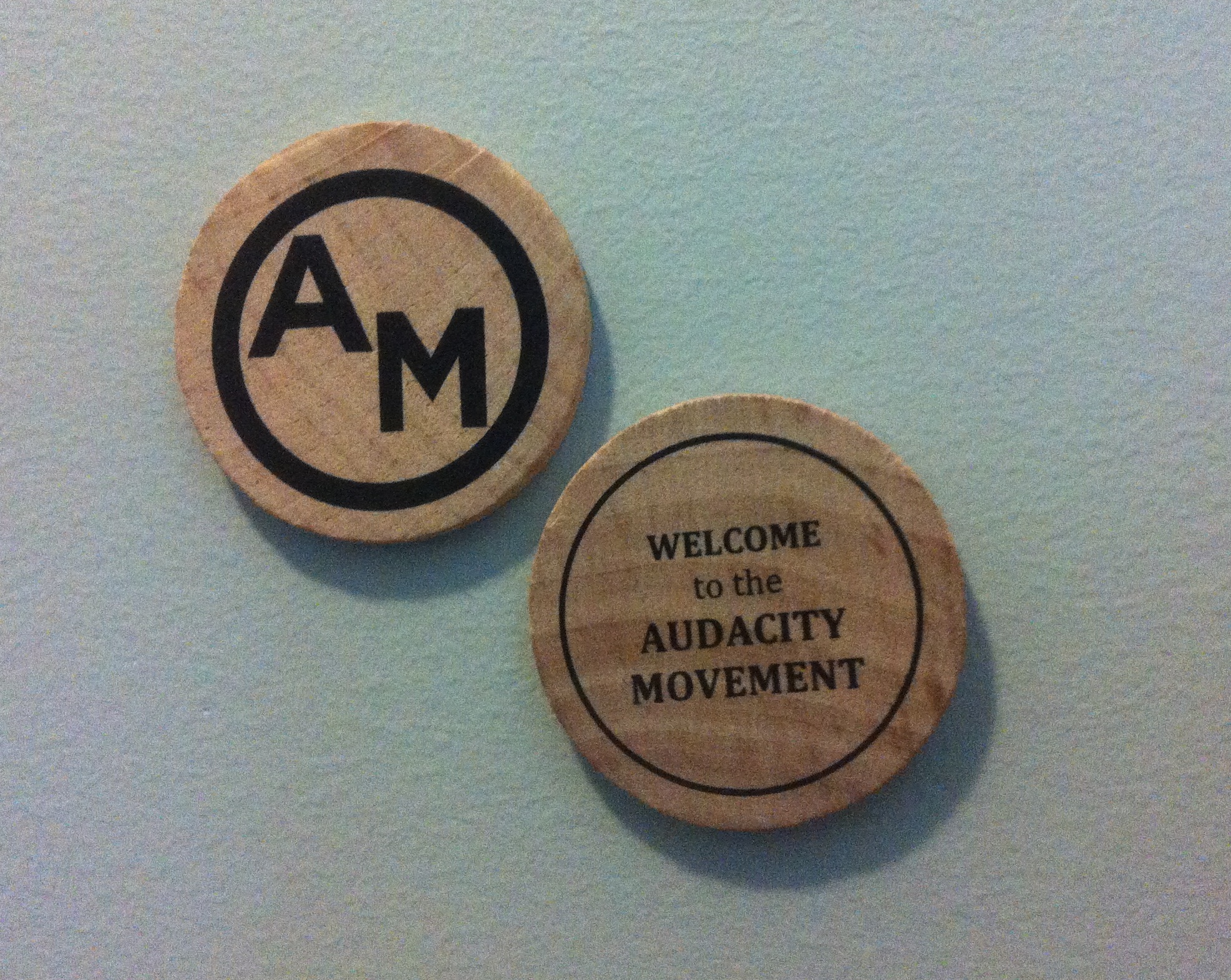 